ООО «ТЭК-СИСТЕМС» 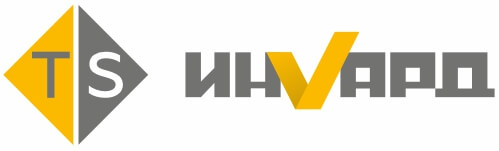 г. Рязань, Маяковского, 1А(4912) 40-73-20www.tek-systems.rusales@tek-systems.ru Опросный лист для заказа смотрового фонаря ТЭК-ФС Информация о клиенте и заказеНазвание организацииИнформация о клиенте и заказеКонтактное лицо, должностьИнформация о клиенте и заказеКонтактные данные, тел., e-mail Информация о клиенте и заказеКоличество приборов, шт.Информация о клиенте и заказеТребуемый срок поставкиИнформация о процессеРабочая среда, наименованиеИнформация о процессеПлотность среды, кг/м3Информация о процессеВязкость, сПИнформация о процессеМаксимальная температура рабочая / Максимальная температура расчетная, °С* (см. внизу)Информация о процессеДавление рабочее /Давление расчетное, МПаИнформация о процессеАгрессивность к нерж. сталиИнформация о процессеТемпература окружающей среды, °СТехническое задание на смотровой фонарьДиаметр условного прохода трубопроводаТехническое задание на смотровой фонарьТип присоединения к процессу:- патрубок под приварку (указать Ду)- резьба (указать тип и размер, наружная или внутренняя)- фланец (указать Ду, Ру, вид уплотнительной поверхности)Техническое задание на смотровой фонарьЖелаемый тип индикатора:- простое стекло- шариковый индикатор- турбина/крыльчатка- лопатка/заслонка- лопатка индикатор**для опции лопатка/индикатор обязательно указать диапазон расхода и все характеристики жидкостиДополнительная комплектация и требования клиентаОбогрев смотрового фонаря- Обогреваемый термочехол- Жесткий металлический кожухуказать необходимую поддерживаемую температуруДополнительная комплектация и требования клиентаВыходной сигнал по наличию/отсутствию потока (электронный датчик)Дополнительная комплектация и требования клиентаОсвещение -установка светильника для улучшения видимости, указать напряжение питанияДополнительная комплектация и требования клиентаКомплектация ответными фланцами, отсечными кранами, заглушками и т.д.Дополнительная комплектация и требования клиентаДополнительные требования (свободным текстом)